(السيرة الذاتية: هدير يحيى محمد)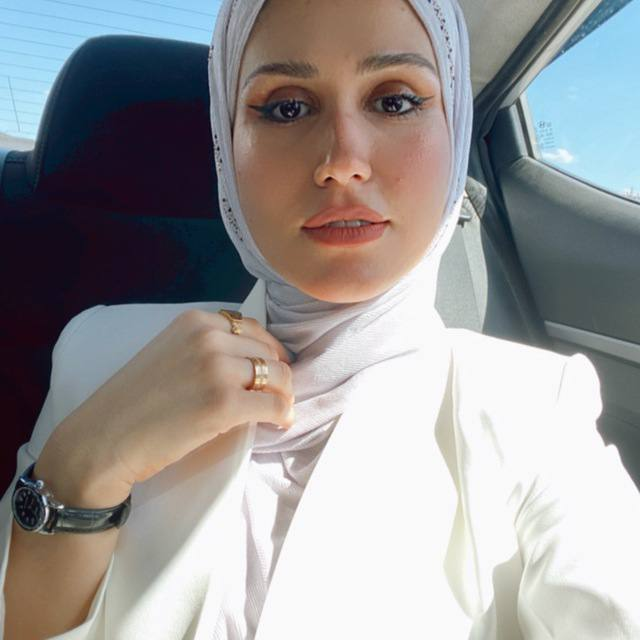 أولا: المعلومات الشخصية:اللقب العلمي: لايوجدمحل وتاريخ الولادة: 1996/4/4 ديالى - الخالصالجنسية: عراقيةالحالة الزوجية: متزوجةرقم الهاتف: 07702065903البريد الالكتروني: hadeer-yehya-eng-archti@uodiyala.edu.iqعنوان العمل: (موظفة بعقد) جامعة ديالى – كلية الهندسة – قسم هندسة العمارةثانياً: المؤهلات العلمية:بكالوريوس هندسة عمارة / الجامعة التكنولوجيةثالثاً: اللغات المتقنة:رابعاً : البحوث المنشورة:خامساً: المؤتمرات العلمية:سادسا: المزيد من المعلومات عن النشاط العلمي يمكن ايجادها على روابط التواصل العلمي:Author ID: 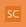 Research Gate  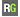 Orchid 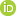 Google Scholar 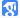 LinkedIn 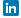 Web of Science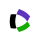 